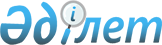 Об утверждении Плана мероприятий по реализации Концепции развития гражданского общества в Республике Казахстан на 2006-2011 годыПостановление Правительства Республики Казахстан от 30 сентября 2006 года N 953

      В целях реализации Указа Президента Республики Казахстан от 25 июля 2006 года N 154 "О Концепции развития гражданского общества в Республике Казахстан на 2006-2011 годы" Правительство Республики Казахстан ПОСТАНОВЛЯЕТ: 

      1. Утвердить прилагаемый План мероприятий по реализации Концепции развития гражданского общества в Республике Казахстан на 2006-2011 годы (далее - План). 

      2. Центральным и местным исполнительным органам и заинтересованным организациям, ответственным за выполнение Плана:

      1) принять меры по выполнению Плана;



      2) представлять ежегодно, к 10 января и 10 июля, информацию о ходе выполнения Плана в Министерство культуры Республики Казахстан.

      Сноска. Пункт 2 с изменением, внесенным постановлением Правительства РК от 19.07.2010 № 733.



      3. Министерству культуры Республики Казахстан представлять ежегодно, к 25 января и 25 июля, сводную информацию о ходе выполнения Плана в Правительство Республики Казахстан.

      Сноска. Пункт 3 с изменением, внесенным постановлением Правительства РК от 19.07.2010 № 733.



      4. Контроль за исполнением настоящего постановления возложить на Министерство культуры Республики Казахстан. 

      Сноска. Пункт 4 с изменением, внесенным постановлением Правительства РК от 19.07.2010 № 733.

      5. Настоящее постановление вводится в действие со дня подписания.       Премьер-Министр 

      Республики Казахстан                                                 Утвержден 

                                        постановлением Правительства 

                                           Республики Казахстан 

                                      от 30 сентября 2006 года N 953

                          План мероприятий 

    по реализации Концепции развития гражданского общества 

           в Республике Казахстан на 2006-2011 годы       Сноска. План с изменениями, внесенными постановлениями Правительства РК от 20.06.2008 N 597 ; от 19.09.2008 N 866 ; от 29.09.2008 N 895; от 19.07.2010 № 733; от 10.03.2011 № 239.Примечания: расшифровка аббревиатур МВД    - Министерство внутренних дел Республики Казахстан 

МЗ     - Министерство здравоохранения Республики Казахстан 

МИД    - Министерство иностранных дел Республики Казахстан 

МИТ    - Министерство индустрии и торговли Республики Казахстан 

МК     - Министерство культуры Республики Казахстан

МКИ    - Министерство культуры и информации Республики Казахстан 

МОН    - Министерство образования и науки Республики Казахстан 

МООС   - Министерство охраны окружающей среды Республики Казахстан 

МСИ    - Министерство связи и информации Республики Казахстан

МСХ    - Министерство сельского хозяйства Республики Казахстан 

МТС    - Министерство туризма и спорта Республики Казахстан 

МТСЗН  - Министерство труда и социальной защиты населения 

         Республики Казахстан 

МФ     - Министерство финансов Республики Казахстан 

МЭБП   - Министерство экономики и бюджетного планирования 

         Республики Казахстан 

МЭРТ   - Министерство экономического развития и торговли 

         Республики Казахстан

МЮ     - Министерство юстиции Республики Казахстан 

ГП     - Генеральная прокуратура Республики Казахстан 

КНБ    - Комитет национальной безопасности Республики Казахстан 

АИС    - Агентство Республики Казахстан по информатизации и связи 

НКДЖСДП - Национальная Комиссия по делам женщин и семейно-демографической 

          политике при Президенте Республики Казахстан 

НЦПЧ   - Национальный центр по правам человека 

ГАК    - Гражданский Альянс Казахстана 

НПО    - неправительственные организации * Объемы финансирования на 2007-2011 годы будут уточняться при 

формировании республиканского и местных бюджетов на соответствующий 

финансовый год. 
					© 2012. РГП на ПХВ «Институт законодательства и правовой информации Республики Казахстан» Министерства юстиции Республики Казахстан
				N 
Мероприя- 

тия 
Форма заверше- 

ния 
Ответ- 

ственные 

исполнители 
Срок 

испол- 

нения 
Предпола- 

гаемые 

расходы, 

тыс. тенге 
Ис- 

точ- 

ники 

фи- 

нан- 

сиро- 

вания 
1 
2 
3 
4 
5 
6 
7 
1. Совершенствование правовой основы деятельности 

институтов гражданского общества 
1. Подготовить 

предложения 

по совершен- 

ствованию 

казахстан- 

ского 

законода- 

тельства в 

части обеспечения 

конститу- 

ционных прав 

и свобод 

граждан, в 

том числе в 

сферах 

культуры, 

образования, 

экологии, 

здравоохра- 

нения, 

информации, 

социального 

обеспечения, 

экономики, 

гендерного 

равенства, 

жилищной 

политики,   местного 

самоуправ- 

ления Информация 

в Прави- 

тельство 

Республики 

Казахстан МКИ 

(созыв), 

МОН, МООС, 

МЗ, МТСЗН, 

МЮ, МЭБП, 

МИТ, НКДЖСДП 25 

января 

2008 

года Не требуются   - 2. Продолжить 

работу по 

присоеди- 

нению 

Республики 

Казахстан к 

между- 

народным 

договорам, 

регулирующим 

вопросы 

развития 

институтов 

гражданского 

общества Информация 

в Прави- 

тельство 

Республики 

Казахстан МЮ (созыв), 

МКИ, МИД, 

НЦПЧ, НПО 25 

января 

2008 

года Не требуются   - 3. Поддерживать 

работу 

Палаты 

общественных 

экспертов 

при Мажилисе 

Парламента 

Республики 

Казахстан Рекоменда- 

ции для 

Прави- 

тельства 

Республики 

Казахстан Аппарат 

Мажилиса 

Парламента 

Республики 

Казахстан, 

НПО Пос- 

тоянно Не требуются   - 4. Выпустить 

информа- 

ционно- 

методические 

материалы, 

бюллетени, 

направленные 

на дальней- 

шее развитие 

деятельности 

НПО Выпуск 

указанных 

информа- 

ционно- 

методичес- 

ких 

материалов 

и бюлле- 

теней Акимы 

Акмолинской, 

Алматинской,

Атырауской, 

Восточно- 

Казахстан- 

ской, 

Карагандин- 

ской, 

Павлодар- 

ской 

областей, 

а также 

акимы 

городов 

Астаны и 

Алматы, 

других 

областей 

по мере 

формирования 

местных 

бюджетов на 

2008-2011 

годы 2007- 

2011 

годы Акмолинская 

область: 

2007 г. - 

35,0 

2008 г. - 

50,0 

2009 г. - 65,0, 

2010 г. - 84,5, 

2011 г. - 109,85 

Всего: 344,35 

Алматинская 

область: 

2009 г. - 

800,0 

2010 г. - 

800,0 

2011 г. - 

800,0 

Всего: 

2 400,0
Атырауская

область:

2011 г. -

320,0.

Всего:

320,0
Восточно- 

Казахстан- 

ская 

область: 

2007 г. - 

500,0 

2008 г. - 

525,0 

2009 г. - 

550,0 

2010 г.- 

580,0 

2011 г. - 

60,0 

Всего: 

2 215,0 

Карагандин- 

ская 

область: 

2007 г. - 

370,0 

2008 г. - 

392,0 

2009 г. - 

415,0 

2010 г. - 

439,0 

2011 г. - 

466,0 

Всего: 

2 082,0 

Павлодар- 

ская 

область: 

2007 г. - 

120,0 

2008 г. - 

130,0 

2009 г. - 

150,0 

2010 г. - 

170,0 

2011 г. - 

200,0 

Всего: 

770,0 

Итого: 

8 131,35 
Мест- 

ные 

бюдже- 

ты 4-1. Организовать 

выпуск на 

постоянной 

основе 

информацион- 

ного 

бюллетеня с 

публикацией 

материалов 

по вопросам 

межэтничес- 

ких отношений Информация 

в МСИ Акимат 

Акмолинской 

области ежегод- 

но 2009 г. - 

75,0 

2010 г. - 

97,5 

2011 г. - 

126,75 Мест- 

ный 

бюджет 5. Привлекать 

представи- 

телей НПО к 

участию в 

экспертизе 

законопроек- 

тов, 

касающихся 

прав 

человека Информация 

в Прави- 

тельство 

Республики 

Казахстан МЮ (созыв), 

МК, НЦПЧ 25 

янва- 

ря, 

еже- 

годно Не требуются   - 6. Организовы- 

вать и 

проводить 

встречи 

представи- 

телей НПО 

с депутатами 

Мажилиса 

Парламента 

Республики 

Казахстан в 

регионах по 

вопросам 

совершенст- 

вования 

законода- 

тельства Информация 

в Прави- 

тельство 

Республики 

Казахстан Акимы 

областей, 

городов 

Астаны и 

Алматы, 

Аппарат 

Мажилиса 

Парламента 

Республики 

Казахстан, 

НПО 25 

июля 

еже- 

годно Не требуются   - 7. Разработать 

областные, 

городские, 

районные 

программы 

взаимодей- 

ствия с НПО Решения 

маслихатов 

областей, 

городов 

Астаны 

и Алматы Акимы 

областей, 

городов 

Астаны и 

Алматы, 

НПО 2007- 

2011 

годы Не требуются   - 8. Подготовить 

предложения 

по внесению 

изменений и 

дополнений 

в Закон 

Республики 

Казахстан "О 

государст- 

венном 

социальном 

заказе" в 

части 

определения 

компетенции 

государст- 

венных 

органов по 

вопросам 

взаимодей- 

ствия с НПО Предложе- 

ния в 

Правитель- 

ство 

Республики 

Казахстан МКИ (созыв), МЭБП, МФ, МЮ, МОН, МООС, МЗ, МТСЗН, НКДЖСДП 25 

января 

2007 

года Не требуются - 9. Осуществить 

анализ национально- 

го законо- 

дательства 

на предмет 

его соответ- 

ствия 

положениям 

ратифициро- 

ванных 

Республикой 

Казахстан 

международ- 

ных 

договоров Информация 

и пред- 

ложения в 

Правитель- 

ство 

Республики 

Казахстан  МЮ (созыв), 

МИД  25 

января 

2009 

года Не требуются   - 10. Подготовить 

предложения 

по дальней- 

шему совер- 

шенствованию 

законода- 

тельства о 

политических 

партиях Предложе- 

ния в 

Правитель- 

ство 

Республики 

Казахстан МЮ (созыв), 

МКИ, 

политические 

партии 25 

июля 

2007 

года Не требуются -  11. (Исключена - постановлением Правительства РК от 29.09.2008 N 895 ). (Исключена - постановлением Правительства РК от 29.09.2008 N 895 ). (Исключена - постановлением Правительства РК от 29.09.2008 N 895 ). (Исключена - постановлением Правительства РК от 29.09.2008 N 895 ). (Исключена - постановлением Правительства РК от 29.09.2008 N 895 ). (Исключена - постановлением Правительства РК от 29.09.2008 N 895 ). 2. Укрепление инструментов сотрудничества государственных 

органов и институтов гражданского общества 
12. Развивать на 

центральном 

и региональ- 

ном уровнях 

постоянно 

действующие 

механизмы 

сотрудничес- 

тва в виде 

общественных 

советов, 

консульта- 

тивно-сове- 

щательных 

органов, 

комиссий, 

рабочих 

групп по 

законотвор- 

ческой 

работе, 

направленных 

на сотруд- 

ничество с 

институтами 

гражданского 

общества Информация 

в Правитель- 

ство 

Республики 

Казахстан МКИ 

(созыв), 

МЮ, МЭБП, 

МОН, МООС, 

МЗ, МТСЗН, 

МИД, МИТ, 

НКДЖСДП, 

акимы 

областей, 

городов 

Астаны и 

Алматы  25 

июля 

2007 

года Не требуются - 12-1. Разработать 

план по 

совершенст- 

вованию 

государ- 

ственных мер 

по обеспече- 

нию соответ- 

ствующего 

доступа 

граждан к 

информации и 

усилению 

общественно- 

го участия 

в решении 

социально 

значимых 

вопросов 

(охраны 

окружающей 

среды, прав 

человека, 

стандартов 

качества 

жизни). Информация 

в Прави- 

тельство 

Республики 

Казахстан МООС 

(созыв), ОО 

"Экофорум" 

(по согласо- 

ванию 20 

декабря 

2008 

года Не требуются - 13. Подготовить 

предложения 

по совершен- 

ствованию 

механизмов 

гражданского 

контроля за 

деятель- 

ностью 

органов 

государст- 

венной 

власти и 

принимаемыми 

ими 

решениями, 

связанными с 

соблюдением 

прав и 

интересов 

граждан, 

открытостью 

и прозрач- 

ностью 

бюджетного 

процесса, а 

также по 

созданию 

соответст- 

вующей 

методической 

базы в 

рамках этого 

направления 

работы Информация 

в Правитель- 

ство 

Республики 

Казахстан МКИ 

(созыв), 

МЭБП, 

МФ, НЦПЧ, 

акимы 

областей, 

городов 

Астаны и 

Алматы 25 

января 

2007 

года Не требуются   - 14. Проработать 

вопрос 

введения в 

государст- 

венных выс- 

ших учебных 

заведениях 

страны курсов 

подготовки 

кадров для 

работы с 

институтами 

гражданского 

общества и 

по связям с 

обществен- 

ностью Информация 

в Правитель- 

ство 

Республики 

Казахстан  МОН 

(созыв), 

МКИ, НПО  25 

января 

2003 

года Не требуются   - 15. Изучить 

вопрос 

создания 

структурных 

подразделе- 

ний по 

связям с 

обществен- 

ностью и 

взаимодей- 

ствию с 

институтами 

гражданского 

общества в 

центральных 

и местных 

исполнитель- 

ных органах Информация 

в Правитель- 

ство 

Республики 

Казахстан МЭБП 

(созыв), 

МКИ, МЮ, 

МОН, МООС, 

МЗ, МТСЗН, 

МИТ, МФ, 

акимы 

областей, 

городов 

Астаны и 

Алматы, НПО 25 

июля 

2008 

года Не требуются   - 16. Изучить 

потребности 

НПО, соот- 

ветствующий 

зарубежный 

опыт при 

формировании 

государст- 

венного 

социального 

заказа Информация 

в Правитель- 

ство 

Республики 

Казахстан МКИ 

(созыв), 

МЭБП, 

МФ, МЮ, 

МОН, МООС, 

МЗ, МТСЗН, 

МИД, акимы 

областей, 

городов 

Астаны и 

Алматы, 

НПО 25 

июля 

2007 

года Не требуются   - 17. Проводить 

заседания 

Координа- 

ционного 

совета по 

взаимодейст- 

вию с НПО 

при Прави- 

тельстве 

Республики 

Казахстан Информация 

в Правитель- 

ство 

Республики 

Казахстан МК 

(созыв), 

МОН, 

МЗ, МЭРТ, 

МООС, МСХ, 

МЮ, МФ, 

МТСЗН,

НКДЖСДП, 

НЦПЧ, НПО 25 

января 

еже- 

годно Не требуются   - 18. Проводить 

региональные 

форумы по 

вопросам 

развития 

гражданского 

общества  Информация 

в МКАкимы 

города 

Астаны, 

Акмолинской, 

Алматинской,

Атырауской,

Восточно- 

Казахстан- 

ской 

областей, 

а также 

акимы города 

Алматы, 

других 

областей 

по мере 

формирования 

местных 

бюджетов на 

2008-2011 

годы 25 

декабря 

еже- 

годно г. Астана: 

2007 г. - 

1 500,0 

2008 г. - 

1 590,0 

2009 г. - 

1 685,0 

2010 г. - 

1787,0 

2011 г. - 

1 894,0 

Всего: 

8 456, 0 

Акмолинская 

область: 

III квартал 

2007 г. - 

650,0 

III квартал 2009 г. - 1098,5,

2011 г. -

1 000,0.

Всего -

2 748,5

Алматинская 

область: 

2009 г. - 

400,0 

Всего: 

400,0 
Атырауская

область:

2011 г. -

600,0.

Всего:

600,0
Восточно- 

Казахстан- 

ская 

область: 

2007 г. - 

1 300,0 

2008 г. - 

1 370,0 

2009 г. - 

1 440,0 

2010 г. - 

1 500,0 

2011 г. - 

1 580,0 

Всего: 

7 190,0 

Западно- 

Казахстан- 

ская область: 2009 - 900,0. Всего: 900,0, Костанай- 

ская область: 2008 г. - 500,0, 

2009 г. - 535,0, 

2010 г. - 573,0, 

2011 г. - 613,0, Всего: 

2 221,0 

Итого:

22 515,5
Мест- 

ные 

бюдже- 

ты 19. Проводить 

конференции, 

семинары, 

круглые 

столы по 

актуальным 

проблемам 

развития 

гражданского 

общества  Информация 

в МКАкимы 

города 

Астаны, 

Акмолинской, 

Алматинской,

Атырауской,

Карагандин- 

ской, 

Мангистау- 

ской, 

Павлодар- 

ской, 

Северо- 

Казахстан- 

ской 

областей, 

а также 

акимы города 

Алматы, 

других 

областей 

по мере 

формирования 

местных 

бюджетов 

на 

2008-2011 

годы  25 

января, 

ежегод- 

но г. Астана: 

2007 г. - 

4 260,0 

2008 г. - 

4 516,0 

2009 г. - 

4 787,0 

2010 г. - 

5 074,0 

2011 г. - 

5 378,0 

Всего: 

24 015,0 

Акмолинская 

область: 

2007 г. - 

160,0 

2008 г. - 

420,0 

2009 г. - 546,0, 

2010 г. - 709,8,

2011 г. -

1 000,0.

Всего -

2 835,8

Алматинская 

область: 

2009 г. - 

500,0 

2010 г. - 

500,0 

2011 г. - 

500,0 

Всего: 

1 500,0
Атырауская

область:

2011 г. -

400,0.

Всего:

400,0

Карагандин- 

ская 

область: 

2007 г. - 

315,0 

2008 г. - 

330,0 

2009 г. - 

345,0 

2010 г. - 

365,0 

2011 г. - 

385,0 

Всего: 

1 740,0 

Мангистау- 

ская 

область: 

2006 г. - 

400,0 

2007 г. - 

400,0 

2008 г. - 

400,0 

2009 г. - 

400,0 

2010 г. - 

400,0 

2011 г. - 

400,0 

Всего: 

2 400,0 
Павлодар-

ская

область:

2007 г. -

300,0

2008 г. -

300,0

2009 г. -

300,0

2010 г. -

300,0

2011 г. -

300,0

Всего:

1 500,0
Северо- 

Казахстан- 

ская 

область: 

2006 г. - 

300,0 

2007 г. - 

314,0 

2008 г. - 

330,0 

2009 г. - 

345,0 

2010 г. - 

360,0 

2011 г. - 

380,0 

Всего: 

2 029,0 

Итого: 

36 419,8 
Мест- 

ные 

бюдже- 

ты 19-1. Провести с 

участием НПО 

семинары, 

круглые 

столы по 

поддержке и 

адаптации 

оралманов Информация 

в МКИ Аким 

Атырауской 

области 2008 

год 400,0 Мест- 

ный 

бюджет 19-2. Провести 

комплексное 

исследование 

по вопросам 

эффективнос- 

ти работы 

НПО по 

направлениям 

деятельности Информация 

в МКИ Аким 

Атырауской 

области 2008 

год 500,0 Мест- 

ный 

бюджет 20. Проводить 

социологи- 

ческие 

исследования 

по проблемам 

развития 

неправитель- 

ственного 

сектора, 

реализации 

региональных 

программ 

взаимодей- 

ствия с НПО Информация 

в МКАкимы 

города 

Астаны, 

Акмолинской, 

Алматинской,

Атырауской, 

Восточно- 

Казахстан- 

ской, 

Карагандин- 

ской, 

Костанайской,

Северо- 

Казахстан- 

ской областей, 

а также 

акимы 

города 

Алматы, 

других 

областей 

по мере 

формирования 

местных 

бюджетов на 

2008-2011 

годы 25 

июля, 

еже- 

годно г. Астана: 

2007 г. - 

2 000,0 

2008 г. - 

2 120,0 

2009 г. - 

2 247,0 

2010 г. - 

2 382,0 

2011 г. - 

2 525,0 

Всего: 

11274,0 
Акмолинская

область:

III квартал

2007 г. -

55,0

2008 г. -

70,0

III квартал

2009 г. -

91,0

2010 г. -

118,3

Всего:

334,3
Актюбинская область: 2008 г. - 998,0, 

2009 г. - 1057,8, 2010 г. - 

  1 121,3,   2011 г. - 

1 188,6. Всего: 

4 365,7 

Алматинская 

область: 

2009 г. - 

300,0 

2010 г. - 

300,0 

2011 г. - 

300,0 

Всего: 

900,0 
Атырауская

область:

2011 г. -

125,0

Всего:

125,0
Восточно- 

Казахстан- 

ская 

область: 

2007 г. - 

800,0 

2008 г. - 

840,0 

2009 г. - 

880,0 

2010 г. - 

930,0 

2011 г. - 

970,0 

Всего: 

4 420,0 

Карагандин- 

ская 

область: 

2007 г. - 

760,0 

2008 г. - 

806,0 

2009 г. - 

854,0 

2010 г. - 

905,0 

2011 г. - 

960,0 

Всего: 

4 285,0
Костанай- 

ская область: 2008 г. - 500,0, 

2009 г. - 550,0, 

2010 г. - 588,5, 

2011 г. -

1 000,0

Всего: 

2 638,5
Северо- 

Казахстан- 

ская 

область: 

2006 г. - 

1 080,0 

2007 г. - 

1 100,0 

2008 г. - 

1 300,0 

2009 г. - 

1 400,0 

2010 г. - 1 500,0 

2011 г. - 

1 600,0 

Всего: 

7 980,0 

Итого: 

36 322,5 
Мест- 

ные 

бюд- 

жеты 21. Проводить 

областные 

выставки- 

ярмарки 

социальных 

идей и 

проектов НПО Информация 

в МК Акимы г. 

Астаны,

Атырауской, 

Карагандин- 

ской, 

Мангистау- 

ской, 

Павлодарской 

областей, 

а также 

акимы 

города 

Алматы, 

других 

областей 

по мере 

формирования 

местных 

бюджетов на 

2008-2011 

годы 25 

января, 

еже- 

годно г. Астана: 

2007 г. - 

1 500,0 

2008 г. - 

1 590,0 

2009 г. - 

1 685,0 

2010 г. - 

1 787,0 

2011 г. - 

1 894,0 

Всего: 

8 456,0 
Атырауская

область:

2011 г. -

900,0.

Всего:

900,0

Карагандин- 

ская 

область: 

2007 г. - 

1 000,0 

2009 г. - 

1 000,0 

2010 г. - 

1 000,0 

2011 г. - 

1 000,0 

Всего: 

4 000,0 

Мангистау- 

ская 

область: 

2007 г. - 

500,0 

Всего: 

500,0 

Павлодар- 

ская 

область: 

2007 г. - 

650,0 

2008 г. - 

650,0 

2009 г. - 

700,0 

2010 г. - 

700,0 

2011 г. - 

850,0 

Всего: 

3 550,0 

Итого: 

17 406,0 
Мест- 

ные 

бюд- 

жеты 22. Регулярно 

проводить 

конкурсы 

социально 

значимых 

проектов НПО Информация 

в МК Акимы 

города 

Астаны, 

Акмолинской, 

Актюбинской, 

Алматинской,

Атырауской, 

Восточно- 

Казахстан- 

ской, 

Жамбылской,

Костанайской, 

Кызылордин- 

ской, 

Павлодар- 

ской, 

Северо- 

Казахстан- 

ской 

областей, 

а также 

акимы города 

Алматы, 

других 

областей 

по мере 

формирования 

местных 

бюджетов 

на 2008-2011 

годы 25 

января, еже- 

годно г. Астана: 

2007 г. - 

58 080,0 

2008 г. - 

61 564,0 

2009 г. - 

65 259,0 

2010 г. - 

69 174,0 

2011 г. - 

73 325,0 

Всего: 

327 402,0 

Акмолинская 

область: 

2007 г. - 

10 000,0 

2008 г. - 

15 000,0 

2009 г. - 19500,0, 2010 г. - 25350,0, 2011 г. -

34 500,0.

Всего - 

104 350,0

Актюбинская 

область: 

2006 г. - 

35 441,0 

2007 г. - 

37 142,0 

2008 г. - 

38 999,0 

2009 г. - 

41 339,0 

2010 г. - 

43 819,0 

2011 г. - 

46 448,0 

Всего: 

243 188,0 

Алматинская область: 

2009 г. - 

15 000,0 

2010 г. - 

15 000,0 

2011 г. - 

15 000,0 

Всего: 

45 000,0
Атырауская

область:

2011 г. -

19 000,0.

Всего:

19 000,0
Восточно- 

Казахстан- 

ская 

область: 

2007 г. - 

13 000,0 

2008 г. - 

14 000,0 

2009 г. - 

15 000,0 

2010 г. - 

16 000,0 

2011 г. - 

17 000,0 

Всего: 

75 000,0 

Жамбылская 

область: 

2007 г. - 

15 000,0 

2008 г. - 

20 000,0 

2009 г. - 

20 000,0 

2010 г. - 

20 000,0 

2011 г. - 

20 000,0 

Всего: 

95 000,0 

Костанай- 

ская область: 2008 г. - 13 460,0, 2009 г. - 14 604,0, 2010 г. - 15 772,0, 2011 г. -

68 971,0.

Всего -

112 807,0

Кызылордин- 

ская 

область: 

2007 г. - 

13 350,0 

2008 г. - 23 050,0, 2009 г. - 25 009,0, 2010 г. - 27 010,0, 2011 г. - 29 036,0 

Всего: 

150 209,0 

Павлодар- 

ская 

область: 

2007 г. - 

7 100,0 

2008 г. - 

8 100,0 

2009 г. - 

8 500,0 

2010 г. - 

9 000,0 

2011 г. -

23 852,0.

Всего:

56 552,0
Северо- 

Казахстан- 

ская 

область: 

2007 г. - 

10 500,0 

2008 г. - 

10 900,0 

2009 г. - 

11 300,0 

2010 г. - 

11 700,0 

2011 г. -

17 334,0.

Всего: 

61 734,0

Итого: 

1 290 242,0 
Мест- 

ные 

бюд- 

жеты 23. Проводить 

обучающие 

семинары для 

представи- 

телей 

местных 

исполнитель- 

ных органов 

по вопросам 

взаимодейст- 

вия с поли- 

тическими 

партиями, 

НПО, 

профсоюзами, 

СМИ и иными 

институтами 

гражданского 

общества Информация 

в МК Акимы 

г. Астаны, 

Акмолинской,

Атырауской, 

Восточно- 

Казахстан- 

ской, 

Карагандин- 

ской 

областей, 

а также 

акимы города 

Алматы, 

других 

областей 

по мере 

формирования 

местных 

бюджетов на 

2008-2011 

годы 25 

января, 

еже- 

годно г. Астана: 

2007 г. - 

1 560,0 

2008 г.- 

1 654,0 

2009 г. - 

1 753,0 

2010 г. - 

1 858,0 

2011 г. - 

1 969,0 

Всего: 

8 794,0 

Акмолинская

область:

2007 г. -

100,0

2008 г. -

120,0

2009 г. -

156,0

2010 г. -

202,8.

Всего:

578,8.
Атырауская

область:

2011 г. -

150,0.

Всего:

150,0
Восточно- 

Казахстан- 

ская 

область: 

2007 г. - 

800,0 

2008 г. - 

840,0 

2009 г. - 

880,0 

2010 г. - 

930,0 

2011 г. - 

970,0 

Всего: 

4 420,0 

Карагандин- 

ская 

область: 

2007 г. - 

450,0 

2008 г. - 

477,0 

2009 г. - 

505,0 

2010 г. - 

535,0 

2011 г. - 

568,0 

Всего: 

2 535,0 

Костанай- 

ская область: 2008 г. - 1300,0, 2009 г. - 1391,0, 2010 г. - 1488,0, 2011 г. - 1593,0. Всего: - 5772,0 

Итого: 

22 249,8 
Мест- 

ный 

бюджет 3. Создание условий для высокой политической, 

правовой и гражданской культуры населения 
24. Внести 

предложения, 

направленные 

на гуманиза- 

цию 

уголовно- 

исполнитель- 

ной системы, 

развитие 

института 

общественно- 

го защитника 

с привлече- 

нием право- 

защитных НПО Предложе- 

ния в 

Правитель- 

ство 

Республики 

Казахстан МЮ (созыв), 

МВД, 

ГП, НЦПЧ 25  июля, 

2008 

года Не требуются   - 25. Проводить 

работу по 

привлечению 

НПО к 

реализации 

социально 

значимых 

проектов, 

направленных 

на защиту 

прав 

инвалидов, 

женщин и 

молодежи Информация 

в Прави- 

тельство 

Республики 

Казахстан МК 

(созыв), 

МЮ, МОН, 

МООС, МЗ, 

МТСЗН, 

НКДЖСДП, 

акимы 

областей, 

городов 

Астаны и 

Алматы, НПО 25 

января, 

еже- 

годно Не 

требуются   - 25-1. Привлечь НПО 

к проводимой 

работе по 

оценке уровня 

конкуренто- 

способности 

Казахстана Отчет 

в МК МЭРТ Январь 

2009- 

2011 Не требуются - 26. Подготовить 

предложения 

по изучению 

и обобщению 

результатов 

деятельности 

ученических 

и студенчес- 

ких советов 

как одной 

из форм 

социализации 

личности Информация 

в Прави- 

тельство 

Республики 

Казахстан МОН 25 

июля, 

2007 

года Не требуются   - 27. Организовать 

просвети- 

тельские 

мероприятия, 

посвященные 

правозащит- 

ным датам Информация 

в Правитель- 

ство 

Республики 

Казахстан НЦПЧ 25 

января, 

еже- 

годно 2007 г. - 

1 259,0, 2008 г. - 

1 259,0, 2009 г. - 

2 832,3, 2010 г. - 

2 832,3, 2011 г. -

400,0.

Всего: 

8 582,6Рес- 

публи- 

кан- 

ский 

бюджет 28. Рассмотреть 

вопросы 

разработки 

механизмов 

по 

внесудебному 

разрешению 

конфликтов и 

урегулиро- 

ванию споров 

через 

переговоры, 

третейские, 

мировые 

суды, 

институты 

посредни- 

чества Предложе- 

ния в 

Правитель- 

ство 

Республики 

Казахстан МЮ (созыв), 

ГП 25 

июля 

2008 

года Не требуются   - 29. Проводить 

информацион- 

ную политику 

по развитию 

и укреплению 

гендерного 

равенства, 

содействию 

преодоления 

в обществен- 

ном 

сознании 

негативных 

стереотипов 

в отношениях 

прав женщин 

и мужчин Информация 

в Правитель- 

ство 

Республики 

Казахстан МСИ 

(созыв), 

НКДЖСДП, 

акимы 

областей, 

городов 

Астаны и 

Алматы 25 

января, 

еже- 

годно Не требуются   - 4. Совершенствование трудовых отношений 
30. Разработать 

подзаконные 

нормативные 

правовые 

акты в 

реализацию 

трудового 

кодекса 

Республики 

Казахстан Постанов- 

ление 

Правитель- 

ства 

Республики 

Казахстан 

приказы 

централь- 

ных 

исполни- 

тельных 

органов МТСЗН, 

центральные 

исполнитель- 

ные органы 25 

января 

2007 

года Не требуются -  31. Внести на 

рассмотрение 

Межведомст- 

венных 

комиссий по 

вопросам 

совершен- 

ствования 

администра- 

тивного 

законода- 

тельства и 

по законо- 

проектной 

работе 

предложения 

о внесении 

изменений 

и дополнений 

в Кодекс 

Республики 

Казахстан об 

администра- 

тивных 

правонару- 

шениях в 

части 

конкретиза- 

ции составов 

правонару- 

шений и 

видов 

взысканий за 

нарушения 

трудового 

законода- 

тельства Внесение 

указанных 

предложе- 

ний в 

Межведом- 

ственные 

комиссии МТСЗН 25 

января 

2007 

года Не требуются   - 32. Привлекать 

общественные 

объединения 

к изучению 

и анализу 

проблем 

трудовых 

взаимоотно- 

шений Информация 

в МТСЗН Акимы 

областей, 

городов 

Астаны и 

Алматы, 

общественные 

объединения 25 

января, 

еже- 

годно Не требуются   - 33. Привлекать 

профессио- 

нальные 

союзы к 

работе 

коллегиаль- 

ных органов, 

межведомст- 

венных 

комиссий, 

рабочих 

групп по 

подготовке и 

рассмотрению 

областных 

программ и 

проектов, 

связанных с 

трудовыми 

отношениями 

и социально- 

экономичес- 

ким 

развитием 

региона Информация 

в Прави- 

тельство 

Республики 

Казахстан Акимы областей, городов Астаны и Алматы, профсоюзы 25 

января, 

еже- 

годно Не требуются   - 5. Модернизация социальной политики 
34. Разработать 

и внедрить в 

практику 

национальный 

стандарт 

качества 

жизни Информация 

в Прави- 

тельство 

Республики 

Казахстан МТСЗН 

(созыв), 

МОН, МООС, 

МЗ, МИТ, 

МКИ, 

НКДЖСДП, 

акимы 

областей, 

городов 

Астаны и 

Алматы 25 

января 

2008 

года Не требуются   - 35. В рамках конкурса социально значимых проектов провести мониторинг и анализ реализации государст- 

венной молодежной политики Информация 

в Прави- 

тельство 

Республики 

Казахстан МОН 25 

января, 

еже- 

годно 2007 г. - 

3 423,0 

2008 г. - 

6 300,0 

2009 г. - 

6 600,0 

2010 г. - 

6 900,0 

2011 г. -

5 000,0.

Всего:

28 223,0
Рес- 

публи- 

кан- 

ский 

бюджет 35-1. Провести 

всестороннюю 

деятельную 

оценку эф- 

фективности 

действующих 

механизмов и 

процедур 

обеспечения 

общественно- 

го участия, 

общественно- 

го контроля 

и эксперти- 

зы, учета 

общественно- 

го мнения в 

реализации 

социально 

значимых 

программ 

(природоох- 

ранных и 

международ- 

ных конвен- 

ций по правам 

человека, 

Орхусской 

конвенции, 

государ- 

ственных 

социально 

значимых 

программ, 

Экологичес- 

кого кодекса 

РК) Информация 

в Прави- 

тельство 

Республики 

Казахстан МООС, 

ОО 

"Экофорум" 

(по согласо- 

ванию) 20 

декабря 

2008 

года Не требуются - 6. Повышение социальной ответственности бизнеса 
36. Разработать 

проект 

Генерального 

соглашения 

между 

Правитель- 

ством 

Республики 

Казахстан, 

республикан- 

скими 

объединения- 

ми профес- 

сиональных 

союзов и 

республикан- 

скими 

объединения- 

ми работо- 

дателей на 

2007-2008 

годы с 

учетом 

внедрения 

принципов 

Глобального 

договора 

ООН по кор- 

поративной 

социальной 

ответствен- 

ности 

бизнеса Принятие 

Генераль- 

ного 

соглашения МТСЗН 

(созыв), 

НКДЖСДП, 

профсоюзы 25 

января 

2007 

года Не требуются   - 36-1. Разработать 

проект 

Генерального 

соглашения 

между Прави- 

тельством 

Республики 

Казахстан, 

республикан- 

скими объе- 

динениями 

профессио- 

нальных 

союзов и 

республикан- 

скими объе- 

динениями 

работодате- 

лей на 2009- 

2010 годы Проект 

Генераль- 

ного 

соглашения МТСЗН Декабрь 

2008 

года Не требуются - 36-2. Провести 

общественные 

слушания о 

соблюдении 

международ- 

ных и нацио- 

нальных эко- 

логических 

стандартов и 

требований, 

обеспечиваю- 

щих безопас- 

ную хозяйст- 

венную 

деятельность 

транс нацио- 

нальных и 

национальных 

компаний Информация 

в Прави- 

тельство 

Республики 

Казахстан МООС 

(созыв), ОО 

"Экофорум" 20 

июля 

2008 

года Не требуются - 37. Провести 

мониторинг 

социально- 

экономичес- 

кого 

развития 

регионов 

в рамках 

сотрудни- 

чества 

бизнеса, 

НПО и 

государства Информация 

в МК Акимы 

областей, 

городов 

Астаны и 

Алматы 25 

января, 

еже- 

годно Не требуются   - 38. (Исключена - постановлением Правительства РК от 19.09.2008 N 866 ). (Исключена - постановлением Правительства РК от 19.09.2008 N 866 ). (Исключена - постановлением Правительства РК от 19.09.2008 N 866 ). (Исключена - постановлением Правительства РК от 19.09.2008 N 866 ). (Исключена - постановлением Правительства РК от 19.09.2008 N 866 ). (Исключена - постановлением Правительства РК от 19.09.2008 N 866 ). 38-1. Проработать 

вопрос 

учреждения 

Общественно- 

го социаль- 

ного фонда и 

капитализа- 

ции Фонда 

сохранения 

биоразнооб- 

разия 

Казахстана Информация 

в Прави- 

тельство 

Республики 

Казахстан МООС 

(созыв), 

МКИ, МЭБП, 

АО "Фонд 

устойчивого 

развития 

"Қазына", 

ОО 

"Экофорум" 

(по согласо- 

ванию) 20 

июля 

2009 

года Не требуются - 7. Развитие институтов гражданского общества 

в Республике Казахстан 
39. Выработать 

предложения 

по определе- 

нию статуса 

неформальных 

объединений 

с учетом 

международ- 

ного опыта Предложе- 

ния в 

Правитель- 

ство 

Республики 

Казахстан МКИ (созыв), 

МЮ, НПО 25 

июля 

2008 

года Не требуются   - 40. Представить 

предложения 

по 

расширению 

государст- 

венной 

поддержки 

деятельности 

негосудар- 

ственных 

СМИ, в том 

числе 

посредством 

государст- 

венного 

заказа Предложе- 

ния в 

Правитель- 

ство 

Республики 

Казахстан  МКИ (созыв), Конгресс 

журналистов 

Казахстана  25 

июля 

2007 

года Не требуются   - 41.  Принимать 

меры по 

обеспечению 

прозрачности 

размещения 

бюджетных 

средств в 

рамках 

государст- 

венного 

заказа на 

информа- 

ционную 

политику Информация 

в Прави- 

тельство 

Республики 

Казахстан МСИ 

(созыв), 

МФ, 

МЭБП 25 января, 

еже- 

годно Не требуются   - 42. Принимать 

меры по 

повышению 

квалификации 

кадров для 

информацион- 

ной сферы Информа- 

ция в 

Прави- 

тельство 

Республики 

Казахстан МСИ 25 

июля, 

еже- 

годно Не требуются - 43. Разработать 

предложения 

к Концепции 

по развитию 

националь- 

ного сегмента 

сети 

Интернет Информация 

в Прави- 

тельство 

Республики 

Казахстан  МКИ 

(созыв), 

ГП, КНБ, 

МВД, АИС, 

МЮ 25 

января 

2007 

года Не требуются -  43-1. Создать ин- 

формационно- 

образова- 

тельный 

центр НПО Информация 

в МКИ Акимат 

Карагандин- 

ской области 25 

декабря 

2008 

года 5 000 Мест- 

ный 

бюджет 43-2. Создание и 

поддержка 

многосекто- 

рального 

Ресурсного 

центра для 

НПО Информация 

в МК Акимат 

Костанайской 

области 25 

января 

ежегод- 

но 2008 г. - 

3000,0 

2009 г. - 

4000,0 

2010 г. - 

4500,0 

2011 г. -

4 500,0.

Всего:

16 000,0
Мест- 

ный 

бюджет 44. Проводить 

мероприятия 

для 

журналистов 

по информа- 

ционному 

освещению 

вопросов 

борьбы с 

наркоманией 

и наркобиз- 

несом Информация 

в Прави- 

тельство 

Республики 

Казахстан МСИ 

(созыв), 

МВД   25 

января, 

еже- 

годно 2006 г. - 14 400,0, 2007 г. - 119 67,5, 2008 г. - 12 000, 2009 г. - 12 447,3, 2010 г. - 13 318,611, 2011 г. -

2 600,0.

Всего:

66 733,411Рес- 

публи- 

кан- 

ский 

бюджет  8. Развитие международного сотрудничества институтов 

гражданского общества 
45. Подготовить 

предложения 

по совершен- 

ствованию и 

расширению 

возможностей 

международ- 

ного 

сотрудни- 

чества 

институтов 

гражданского 

общества Информация 

в Прави- 

тельство 

Республики 

Казахстан МКИ 

(созыв), 

МЮ, МИД, 

МВД, МТСЗН, 

МЭБП, МФ, 

МОН, МЗ, 

МТС, МИТ, 

НКДЖСДП, НЦПЧ 25 

июля 

2007 

года Не требуются - 46. Продолжить 

практику 

сотрудни- 

чества 

центральных 

и местных 

исполнитель- 

ных органов 

с междуна- 

родными 

организация- 

ми по 

вопросам 

взаимодей- 

ствия с НПО Информация 

в Прави- 

тельство 

Республики 

Казахстан МК 

(созыв), 

МЮ, МИД, 

МВД, МТСЗН, 

МЭРТ, МФ, 

МОН, МЗ, 

МТС,

НКДЖСДП, 

НЦПЧ, 

акимы 

областей, 

городов 

Астаны и 

Алматы, 

НПО 25 января, еже- 

годно Не требуются   - 47. Провести 

международ- 

ную научно- 

практическую 

конференцию 

с участием 

НПО пригра- 

ничных 

областей 

Российской 

Федерации 

"Об опыте 

сотрудничес- 

тва органов 

государст- 

венной 

власти, 

неправитель- 

ственного 

сектора и 

бизнеса в 

решении 

социальных 

вопросов 

регионов" Информация 

в Прави- 

тельство 

Республики 

Казахстан Аким 

Павлодарской 

области, 

МИД, ГАК 25 

января 

2007 года 200,0 Мест- 

ный 

бюджет 47-1. Развивать 

сотрудни- 

чество с 

неправитель- 

ственными 

организация- 

ми пригра- 

ничных 

областей 

Российской 

Федерации Информация 

в МКИ Аким 

Павлодарской 

области 25 

января 

2009 года 200,0 Мест- 

ный 

бюджет 48. Проводить 

международ- 

ный 

фестиваль 

студенческой 

и учащейся 

молодежи 

"Ертыс 

жулдыздары" 

с участием 

студентов 

вузов 

приграничных 

областей 

России Информация 

в Прави- 

тельство 

Республики 

Казахстан Аким 

Павлодарской 

области, 

МОН 25 января, 

еже- 

годно 2007 г. - 

900,0 

2008 г. - 

1 200,0 

2009 г. - 

1 300,0 

2010 г.- 

1 400,0 

2011 г. -

1 000,0.

Всего:

5 800,0
Мест- 

ный 

бюджет 49. Рассмотреть 

вопросы 

привлечения 

институтов 

гражданского 

общества в 

мероприятия 

по продви- 

жению 

положитель- 

ного имиджа 

страны 

за рубежом Информация 

в Прави- 

тельство 

Республики 

Казахстан МИД (созыв), 

МКИ, НПО 25 

июля 

2007 

года Не требуются   - 1 
2 
3 
4 
5 
Итого: 
 Всего:

103 538,511

в том числе:

2006 г. -

14 400,0,

2007 г. -

16 649,0,

2008 г. -

19 559,0,

2009 г. -

21 879,6,

2010 г. -

23 050,911,

2011 г. -

8 000,0
Рес- 

публи- 

кан- 

ский 

бюджет  Всего:

1 408 917,045

в том числе:

2006 г. -

37 221,0,

2007 г. -

179 111,9,

2008 г. -

226 460,0,

2009 г. -

262 227,3,

2010 г. -

278 909,3,

2011 г. -

424 987,545
Мест- 

ный 

бюджет 